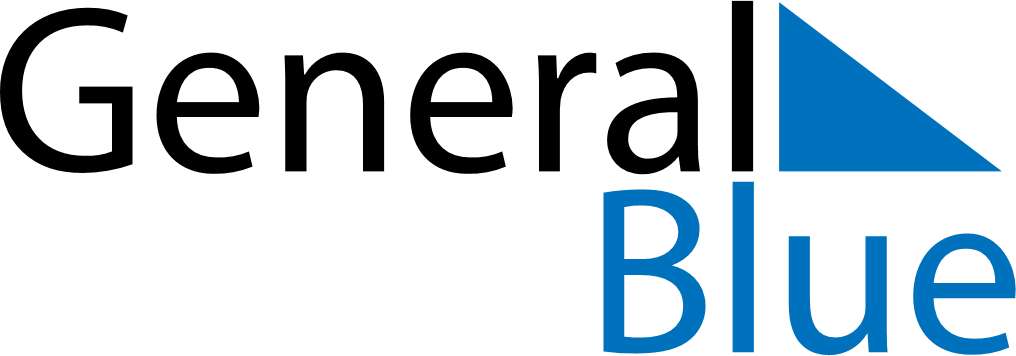 April 2024April 2024April 2024April 2024April 2024April 2024Changchun, Jilin, ChinaChangchun, Jilin, ChinaChangchun, Jilin, ChinaChangchun, Jilin, ChinaChangchun, Jilin, ChinaChangchun, Jilin, ChinaSunday Monday Tuesday Wednesday Thursday Friday Saturday 1 2 3 4 5 6 Sunrise: 5:19 AM Sunset: 6:05 PM Daylight: 12 hours and 45 minutes. Sunrise: 5:18 AM Sunset: 6:06 PM Daylight: 12 hours and 48 minutes. Sunrise: 5:16 AM Sunset: 6:07 PM Daylight: 12 hours and 51 minutes. Sunrise: 5:14 AM Sunset: 6:08 PM Daylight: 12 hours and 54 minutes. Sunrise: 5:12 AM Sunset: 6:09 PM Daylight: 12 hours and 57 minutes. Sunrise: 5:11 AM Sunset: 6:11 PM Daylight: 13 hours and 0 minutes. 7 8 9 10 11 12 13 Sunrise: 5:09 AM Sunset: 6:12 PM Daylight: 13 hours and 3 minutes. Sunrise: 5:07 AM Sunset: 6:13 PM Daylight: 13 hours and 6 minutes. Sunrise: 5:05 AM Sunset: 6:14 PM Daylight: 13 hours and 9 minutes. Sunrise: 5:04 AM Sunset: 6:15 PM Daylight: 13 hours and 11 minutes. Sunrise: 5:02 AM Sunset: 6:17 PM Daylight: 13 hours and 14 minutes. Sunrise: 5:00 AM Sunset: 6:18 PM Daylight: 13 hours and 17 minutes. Sunrise: 4:58 AM Sunset: 6:19 PM Daylight: 13 hours and 20 minutes. 14 15 16 17 18 19 20 Sunrise: 4:57 AM Sunset: 6:20 PM Daylight: 13 hours and 23 minutes. Sunrise: 4:55 AM Sunset: 6:22 PM Daylight: 13 hours and 26 minutes. Sunrise: 4:53 AM Sunset: 6:23 PM Daylight: 13 hours and 29 minutes. Sunrise: 4:52 AM Sunset: 6:24 PM Daylight: 13 hours and 32 minutes. Sunrise: 4:50 AM Sunset: 6:25 PM Daylight: 13 hours and 35 minutes. Sunrise: 4:48 AM Sunset: 6:26 PM Daylight: 13 hours and 38 minutes. Sunrise: 4:47 AM Sunset: 6:28 PM Daylight: 13 hours and 40 minutes. 21 22 23 24 25 26 27 Sunrise: 4:45 AM Sunset: 6:29 PM Daylight: 13 hours and 43 minutes. Sunrise: 4:43 AM Sunset: 6:30 PM Daylight: 13 hours and 46 minutes. Sunrise: 4:42 AM Sunset: 6:31 PM Daylight: 13 hours and 49 minutes. Sunrise: 4:40 AM Sunset: 6:32 PM Daylight: 13 hours and 52 minutes. Sunrise: 4:39 AM Sunset: 6:34 PM Daylight: 13 hours and 54 minutes. Sunrise: 4:37 AM Sunset: 6:35 PM Daylight: 13 hours and 57 minutes. Sunrise: 4:36 AM Sunset: 6:36 PM Daylight: 14 hours and 0 minutes. 28 29 30 Sunrise: 4:34 AM Sunset: 6:37 PM Daylight: 14 hours and 2 minutes. Sunrise: 4:33 AM Sunset: 6:38 PM Daylight: 14 hours and 5 minutes. Sunrise: 4:31 AM Sunset: 6:40 PM Daylight: 14 hours and 8 minutes. 